Tender Call Notice No.688  /CET						Dated: 09/03/2021Tender Notice for Supply, Installation of “Server based Antivirus” inside the campus of College of Engineering & Technology (CET), Techno Campus, PO: Ghatikia, Bhubaneswar – 751029.CET invites sealed offers in two-bid form for “Supply, Installation of “Server based Antivirus” inside the campus of College of Engineering & Technology (CET), Techno Campus, PO: Ghatikia, Bhubaneswar – 751029.Interested parties may collect the Tender Document from CET-Bhubaneswar, as per following schedule. The tender document can also be downloaded from www.cet.edu.in. Issue of Tender Document: 09 /03/ 2021     onwards (During 10AM to 4PM on all working days)Last date of submission of queries: On or before 5PM on 15/03 / 2021Date of publication of corrigendum (if any): On or before 5PM on 19/03/ 2021  Last date of Submission of Bids: On or before 2PM on 30/03/ 2021Technical Bid opening date: At 4PM on 30/03/ 2021Financial Bid opening date: Will be intimated over phone and email to technically qualified bidders after technical evaluation.Tender fee (Non-Refundable): Rs. 1000.00 (Rupees One thousand only) in the form of a DD favoring The Principal, CET, Techno Campus payable at Bhubaneswar. In case documents are downloaded from the website, DD of Rs. 1000.00 favoring The Principal, CET payable at Bhubaneswar must be enclosed with the technical bid. Earnest Money Deposit: Bidders shall submit their quotes along with an EMD of Rs. 15,000/- (Rupees Fifteen Thousand only). EMD should be in the form of DD/BG favoring The Principal, CET, Techno Campus, Ghatikia, Bhubaneswar - 751029 payable at Bhubaneswar. Validity of such a BG must minimum be for 3-months from the date of issue.Queries will only be accepted from Bidders who have purchased the tender document. Queries must be strictly submitted only in (.XLS/ .XLSX/ .ODF) format. Also, kindly attach the Xerox copy of the receipt against the purchase of the tender document.SECTION - I: INVITAION FOR BIDS (IFB)Sub: Supply, Installation of “Server based Antivirus” inside the campus of College of Engineering & Technology (CET), Techno Campus, PO: Ghatikia, Bhubaneswar – 751029.Scope of works and Technical Specifications:Detailed scope of work and technical specifications are as per enclosed  Annexure-I.Eligibility Criteria:The eligibility criteria for pre-qualification of bidders are as under:The Tenderer(s) in case other than OEM must submit the exclusive tender specific authorization from the Principal/OEM, failing which their offer will be summarily rejected. The authorization certificate so furnished should clearly incorporate the firm name and address from where after sales services shall be rendered.The bidder should be an organization/company in operation with both business office and service/support office for the last Three years as on 31st August 2020 in Odisha preferably in Bhubaneswar, to ensure satisfactory after sales service/support.The tender(s) should have executed installations of the similar nature work. Proofs of the same like PO copies, installation & completion reports, performance certificates, with address & contact details of the reference installation list should be submitted with the bid. In absence of supporting documents, the bid is liable to be rejected.The bidder should be a registered firm with GST Authority. The bidder should furnish the GST registration certificate, details along with the tender paper and necessary clearance certificates up to March 2020. Enclose copies supporting documents. In absence of such certificates, the Bid is liable to be rejected.The bidder’s firm must be a financially sound have turnover of more than Fifty Lakhs for last financial year and established firm fulfilling all statutory & regulatory requirements of its functioning in India & Odisha. Proof of the registration & other compliances and turn over, audit reports, balance sheets etc for company’s financial soundness as required may be furnished for last financial year (must be certified by CA failing which the bid is liable to be rejected).The bidder or (principal/ OEM in case bidder is authorized channel partner etc) must have an experience of minimum 02 years or more for Sales, Installation & Service support for Supply, Installation of Nature of work.The bidder should not be black listed in any of the Gov. Organization. Undertaking in this regard must be submitted, the Bid is liable to be rejected.Bid Submission:Part-I (Technical bid) shall include:Technical bid with full details including description of make and model with data sheet of materials so as to enable technical assessment of the proposal.Manufacturer’s tender specific authorization certificateCompany profile (as per PROFORMA I & II) along with all supporting documents.Non-Refundable Tender fee of Rs. 1000/ (Rupees One thousand only) in the form of DD favoring The Principal, College of Engineering & Technology, Bhubaneswar payable at Bhubaneswar. (In case the tender document is downloaded from the college website). Quotations without requisite tender Fee shall be rejected. Refundable Earnest Money Deposit (EMD): For details please refer Page No. 1 of this tender document. Offers without Earnest Money Deposit will be rejected.The warranty services are required at CET, Ghatikia, Bhubaneswar. The bidder must provide the plan / arrangement, for installation and warranty services to be provided at CET Campus. A declaration on manufacturer’s warranty as desired/specified in the technical specification should be provided by the OEM in original.The detailed technical specifications with Make & Model, Compliance Statement must be as per the technical specifications (as per Annexure-I) which needs to be supported by relevant product brochure etc. Without proper Compliance Statement the bid is liable to be rejected. Acceptance to the terms and conditions laid down in the tender document. Any deviation in the general terms and condition will lead to the rejection of the bid. If the technical offer contains any price information the offer will be summarily rejected.Part II (Price Bid): should contain Only Price Details in the prescribed format as per Annexure-II with proper seal and signature of authorized person. Prices should be given in INR in both figures and words.Both sealed covers Part-I “ Technical Bid” and Part-II “Price Bid” should be placed in a third cover along with others requisite supporting documents if any and sealed. The sealed cover containing tender documents  as per procedure indicated above should be submitted through Registered Post/Speed Post/ Courier addressing to the Principal, College of Engineering & Technology, Techno-campus, Mahalaxmivihar, Ghatikia, , Bhubaneswar-7510029  within the due date and time as stipulated in Tender Call Notice. The sealed envelope must show the name of the tenderer and his address and should be super scribed on the top of the envelope as “Tender for Supply, Installation of “Server based Antivirus” at CET, Bhubaneswar. No hand delivery shall be accepted. The authority is not held responsible for any postal delay.Opening of Technical and Price Bid:Only the technical bids will be opened on the date mentioned at page 1 of this tender document. Interested bidders may attend the technical bid opening as per the schedule. Price Bids of only the short-listed/technically qualified bidders will be opened in presence of the bidder or their authorized representative at the time & date, to be informed later only through phone and email. The outer cover super scribing in which these sealed covers (i.e. Part I & II) are to be placed should be addressed and reach to the:The Principal, College of Engineering & Technology Techno Campus, Ghatikia, Bhubaneswar-751029Odisha, India.SECTION - II: INSTRUCTION TO BIDDERS (ITB)Bid Validity: Bids shall be valid for minimum 120 Days from the date of opening of technical bid. A bid valid for a shorter period shall not be considered. CET-Bhubaneswar may ask bidders to extend the period of validity.Delivery & Installation: The complete delivery and installation as per our present requirement must be completed at inside the CET Campus (any Building, any floor), Techno Campus, Ghatikia within 6 weeks from the date of P.O to meet the time lines. However, separate order may be placed for additional quantities on the same rates on “As and When Required” basis within the Bid Validity period as above. CET-Bhubaneswar reserves the right to increase or decrease the Bill of Material as per the requirement without any change in the rates quoted. Product specifications and Compliance Statement: The bidder should quote the products strictly as per the tender specifications and only of desired/ preferred brands. Complete technical details along with brand, specification, technical literature etc. highlighting the specifications must be supplied along with the technical bid. A Compliance statement in the form of “Complied” or “Not Complied” shall be given against each item as per prescribed format given in Annexure I. The compliance statements should be supported by authentic documents. Each page of the bid and cuttings / corrections shall be duly signed and stamped by the authorized signatory. Failure to comply with this requirement may result in the bid being rejected.In case of any discrepancy between rates mentioned in figures and words, the latter shall prevail. If there is a discrepancy between the unit price and the total price that is obtained by multiplying the unit price and quantity, the unit price shall prevail and the total price shall be corrected. Materials must be properly packed against any damage and insured up to the destination. The material should be directly supplied to CET, Bhubaneswar. All the expenses involved in shipping the equipment to CET, Bhubaneswar shall be borne by the Bidder. All aspects of safe delivery shall be the exclusive responsibility of the Bidder. CET-Bhubaneswar will have the right to reject the materials supplied, if they fail to comply with the tender specifications during installation/inspection.Earnest Money is liable to be forfeited and bid is liable to be rejected, if the bidder withdraws or amends, impairs or derogates from the tender in any respect within the validity period of the tender. The Earnest Money of all the unsuccessful bidders shall be returned as early as possible but within the Bid Validity period but not before 30 days from the date of Purchase Order. No interest will be payable by CET on the Earnest Money Deposit. The Earnest Money of successful bidder shall be returned after acceptance of the order and submission of Performance Bank Guarantee. If any equipment or part thereof is lost or rendered defective during transit, the supplier shall immediately arrange for the supply of the equipment or part thereof, as the case may be, at no extra cost. The rates should be quoted in Indian Rupees for delivery at the Site BOTH IN FIGURES & WORDS. All prices shall be fixed and shall not be subject to escalation of any description during the bid validity period. The price should be inclusive of CGST & SGST strictly as per the format of Annexure-II. However the bidder need to submit details of tax components like basic price, CGST & SGST a separate sheet [Annexure II(A)] which shall be enclosed in the price bid along with Annexure II. The offers which are not as per the format will be rejected. CET-Bhubaneswar reserves the right to accept/reject the offers or cancel the whole tender proceedings without assigning any reason whatsoever. Offers through email/fax, etc and open offers shall not be accepted. Late/Delayed offers shall not be accepted under any circumstances. Incomplete offers shall be rejected outright. In case the specified date for the submission of offers being declared as a holiday for CET-Bhubaneswar, the bid-closing deadline shall stand extended to the next working day up to the same time. Any attempt of negotiation direct or indirect on the part of the tenderer with the authority to whom he has submitted the tender or authority who is competent finally to accept it after he has submitted his tender or any endeavor to secure any interest for an actual or prospective bidder or to influence by any means the acceptance of a particular tender will render the tender liable to be rejected. The prospective bidders requiring any clarification about the contents detailed in the tender document may notify to CET-Bhubaneswar in writing at CET’s address within the query submission timeline mentioned at page 1 of this tender document. Such queries need to be sent to CET only through email to principalcet@cet.edu.in.The equipment must be supported by the bidder’s technical support engineers. The support must be available 24 hours in a day, seven days a week and 365 days a year. Also provide toll free number / web / email so that it should be possible to contact the Principal Bidder’s (OEM’s) support Centre. Unsatisfactory Performance: The Parties herein agree that CET-Bhubaneswar shall have the sole and discretionary right to assess the performance(s) of the Bidder components(s), either primary and or final, and CET-Bhubaneswar, without any liability what so ever, either direct or indirect, may reject the system(s) component(s) provided by the Bidder, in part or in its entirety, without any explanation to the Bidder, if found unsatisfactory and not up to level of the acceptance of CET-Bhubaneswar. Disclaimer: This Tender is not an offer by CET-Bhubaneswar, but an invitation for bidder’s response. No contractual obligation whatsoever shall arise from the RFP process.Solving Disputes: The Institution & the Tenderer shall make all efforts to resolve amicably by direct informal negotiation on any disagreement or dispute arising between them under or in connection with this contract. All disputes arising out of the contract shall be referred to courts under the jurisdiction of the Bhubaneswar court only.The above terms and conditions except those otherwise agreed upon shall form a part of the Purchase Order.Force Majeure: Notwithstanding the provisions of GCC clauses 22, 23 and 24, the supplier shall not be liable for forfeiture of its performance security, liquidated damages or termination for default, if and to the extent that it’s delay in performance or other failure to perform its obligations under the contract is the result of an event of Force Majeure.For purposes of the clause, "Force Majeure" means an event beyond the control of the supplier and not involving the supplier's fault or negligence and not foreseeable. Such events may include, but are not limited to, acts of the purchaser either in its sovereign or contractual capacity, wars or revolutions, fires, floods, epidemics, quarantine restrictions and freight embargoes.If a Force Majeure situation arises, the supplier shall promptly notify the purchaser in writing of such conditions and the cause thereof. Unless otherwise directed by the purchaser in writing, the supplier shall continue to perform its obligations under the contract as far as reasonably practical, and shall seek all reasonable alternative means for performance not prevented by the Force Majeure event.Termination for insolvency: If the supplier becomes bankrupt or otherwise insolvent, the purchaser may terminate the contract by giving written notice to the supplier, without any compensation to the supplier, provided, such termination will not prejudice or affect any right of action or remedy which has accrued and / or will accrue thereafter to the purchaser.Declaration:“I/We UNDERSTAND THAT THE DETAILS OF THE SERVICES AS PROVIDED ABOVE  SUBJECT TO CHANGE. I/WE AGREE THAT IN CASE OF ANY CHANGE IN THE QUANTITIES REQUIRED FOR ANY OF SERVICES, I/ WE WOULD BE SUPPLYING THE SAME AT THE RATES AS SPECIFIED IN COMMERCIAL . I /WE AGREE TO ADHERE TO THE RATES GIVEN ABOVE EVEN IF THE QUANTITIES UNDERGO A CHANGE”. SECTION - III: SPECIAL CONDITIONS OF CONTRACT (SCC)Price Basis: Price quoted should be in the prescribed format as per Annexure-II. The quoted price will be considered firm and no price escalation will be permitted during the bid validity period.Billing: Billing is to be done in the name of The Principal, CET, Techno Campus, Ghatikia Bhubaneswar-751003. The payment would be on the basis of the actual bill of material supplied and duly certified by authorized representative of CET. The payment shall be made on actual measurement basis. Performance Bank Guarantee (): The successful bidder will be required to furnish the Performance Bank Guarantee from a nationalized bank towards 10% amount of the Purchase Order value. This Bank Guarantee shall remain valid for 3 years, which shall be commencing after the completion of entire job. If the products are with more than 3 years warranty the Bidder should enter with an agreement with CET after expiry of 3 years. Such an agreement should be notarized by a notary Public of Bhubaneswar only; else the bank guarantee shall be extended for another 2 years. The warranty of products supplied by the bidder must be available in the respective OEM website, else warranty certificate must be provided by the OEM in their letter head in original.Payment: 100% of invoice value after successful Supply, Installation & completion of the job as per the purchase/work order and only after submission of PBG  by the Party and inspection of the same materials by CET authority within Seven working days. Penalty for Delayed Services: Since timely completion is the essence of the contract, the penalty will be levied @ 1 % of the contract value per week, in case of delay/non-completion of work within the stipulated time period. Maximum penalty should be 1% of the P.O value.Warranty (Active Components only)Active Software items shall carry 3-years onsite comprehensive warranty from the date of completion of installation. Onsite support should be provided within maximum 24 working hours. The bidder must undertake to provide the installation and warranty service at CET, Techno Campus, Ghatikia, Bhubaneswar. The repairing/rectification, if any, of the items under warranty must be done at site only. Bidders must provide standby/spare items of similar configuration to CET, if at all, the faulty item under warranty are required to be taken outside of CET site for repair/restoration. An undertaking from the bidder in this regard must be provided.  The bidder should submit along with the technical bid, the detailed plan for providing installation and warranty services at site. Prompt and efficient after sales service must be provided within the warranty period.ANNEXURE – II (PRICE BID)(All price figures are to be in INR only)Total Price quoted should be inclusive of CGST & SGST.  However, the tax components must be mentioned separately as in ANNEXURE – II (A).   Place:                                                                                                                                     Date:Name of the Bidder:Signature:Seal:ANNEXURE – II(A) (DETAILED BREAKUP OF PRICE BID)(All price figures are to be in INR only)Place:Date:Name of the Bidder:Signature:Seal:PROFORMA-I (PRE-QUALIFICATION/ELIGIBILITY)PARTICULARS OF THE BIDDERS TO BE FURNISHED IN TECHNICAL  FOR THE PURPOSE OF -QUALIFICATION:Place:Date:Name, Signature & Seal of Bidder:PROFORMA-II (WORK EXPERIENCE)PARTICULAR IN RESPECT OF  MAJOR WORKS EXECUTED IN LAST 3 YEARS (TO BE FURNISHED IN TECHNICAL )  NB: Copies of Work Order / P.O., Completion certificate, Performance certificate must be attached.Place:Date:Name, Signature & Seal of Bidder:PROFORMA-III (FORMAT OF PERFORMANCE BANK GUARANTEE)                                       (To be stamped in accordance with Stamp Act)Ref:                                                                                                                 Bank Guarantee No.                                                                                                                        Date:To      	The Principal,      	College of Engineering & Technology,      	Techno Campus, Ghatikia      	Bhubaneswar-3, Odisha.Sub: 	Performance Bank Guarantee for your purchase order/work order No. ____ Date _______Dear Sir,Dated this, the………………………………………..Day of………………………………………………WHEREAS……………………………………………………………………………………………………………………………………………………………………… (Name of the Supplier with Address) hereinafter called “Supplier” has undertaken, in pursuance of RFP No. ………………………………………………., (hereinafter referred to as “Tender”) and purchase order/work order as mentioned above for supply and installation of Server based Antivirus at CET, Ghatikia, Bhubaneswar. WHEREAS it has been stipulated in the above purchase order/work order that the supplier shall furnish a performance Bank Guarantee (“the Guarantee”) from a scheduled bank of the sum Rs._______________/- (Rupees____________ ______________only) being 10% of the total value of the order specified therein as security for supply of the items.WHEREASWe ….…………………………………………………………………………………………………………………………………………………………… (“the Bank” Bank Name with complete address, which expression shall be deemed to include it, successors and permitted assigns) have agreed to give CET Bhubaneswar the Guarantee:Dated this, the………………….. Day of…………………………………….THEREFORE the Bank hereby agrees affirms as followsThe Bank hereby irrevocably and unconditionally guarantees the payment of all sums due and payable by the supplier to CET, Bhubaneswar, adhering and withstanding all the terms therein RPF No………………………………………………………..and purchase order/work order No. _____________________ Date________________ an account of full/partial/non-supply/non-Installation/delayed/defective supply & Installation  of Server based Antivirus in CET, Bhubaneswar Provided however, that the maximum liability of the Bank towards CET, Bhubaneswar under this Guarantee shall not under any circumstances exceed the amount Rs.____________/-(Rupees ___________only) as indicated in Tender No………………………………………………… and purchase order/work order No………………. Date………………………..In pursuance of this Guarantee, the Bank shall, immediately upon the receipt of written notice from CET, Bhubaneswar reason to full/partial/non-supply/non-installation/delayed/defective supply & installation of  Server based Antivirus in CET, Bhubaneswar which shall not be called in question, in that behalf and without delay/demur or set off, pay to CET, Bhubaneswar any and all sums demanded by CET, Bhubaneswar under the said demand notice, subject to the maximum limits specified in clause 1 above.A notice from CET, Bhubaneswar to the Bank shall be sent by Registered Post (Acknowledgement Due) at the following address:………………………………………………………………………………………………………………………………………………………………………………………………………………………………………………………………………………………………………………………………………………………………………………………………………………………………………………………………………………………………………………(Bank name with complete address).This Guarantee shall come into effect immediately upon execution and shall remain in force for a period of 3 years from date of its execution.The liability of the Bank under the terms of this Guarantee shall not , in any manner whatsoever, be modified, discharge, or otherwise affected by:Any change or amendment to the terms and conditions of the contract or the execution of any further Agreements.Any breach or non-compliance by the Suppliers with any of the terms and conditions of any Agreements/credit arrangement, present or future, between the supplier and the Bank.The Bank also agrees that CET, Bhubaneswar at its option shall be entitled to enforce this Guarantee against the Bank as principal Debtor, in the first instance without proceeding against supplier and not withstanding any security or other guarantee that CET, Bhubaneswar may have in relation to the supplier’s liabilities.The Bank  shall not be released of its obligation under these presents by reason of any act of omission or commission on the part of CET, Bhubaneswar any other  indulgence shown by CET, Bhubaneswar or by any other matter or thing whatsoever which under law would, but for this provision, have the effect of relieving the Bank.This Guarantee shall be governed by the laws of India and only the High Court of Odisha shall have exclusive jurisdiction in the adjudication of any dispute which may arise hereunder.Dated this, the……………………………………………….Day of…………………………………….Witness(Signature)			                                                                     (Signature)(Name)                                                                                                              Bank Rubber Stamp(Official Address)                                                                                               Designation with BankDated:            								     Dated:    Annexure – I(B): Technical SpecificationsServer based Antivirus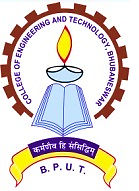 COLLEGE OF ENGINEERING & TECHNOLOGY(A constituent College of Biju Patnaik University of Technology, Odisha)Techno Campus, PO: GhatikiaBhubaneswar- 751029, INDIASl.ItemQuantity(A)Make & VersionUnit Rate(B)Sub Total(C = A x B)1.Server based Antivirus01 No.(ONE.)(Tentative requirement is 1000(Thousand Users.)TOTAL PRICE (In figures):TOTAL PRICE (In words):Sl.ItemQuantity(A)Make & ModelUnit Rate(B)CGST &SGST (C)Total Unit Price(D=B+C)Sub Total(E = A x D)1.Server based Antivirus1 user(One user)TOTAL PRICE (In figures):TOTAL PRICE (In words):1.Name of Organization/Firm/Company2.Address & Telephone Number(Furnish address proof)3.Year of establishment4.Status of the Firm(Company/Firm/Proprietary)Supporting document to be enclosed.5.Whether registered with the registrar of companies/registrar of firms. If so attach the copy of certificate.6.Name & Mobile Number of Directors/Partners/Proprietor7.Whether registered with GST. If so, mention number & date. Furnish also copies of GST registration certificate Mention the GST, enclose the relevant copies with required clearance certificates upto March, 2017.8.Permanent Account Number (PAN) Furnish copy of PAN9.State Annual turnover of the company.Furnish copies of audited balance sheet & profit & loss account for the last three years Certified Auditor. 10.Specify the maximum value of single work executed in the year in the country/State.11.Status and details of disputes/Litigation/Arbitration, if any.Sl. Name of work and project with addressShort Description of work executedName and address of ownerValue of work executedNos. Desktop ComputerStipulated time of completionActual time of completionSolution on Endpoint should be able to run following important featureSolution on Endpoint should be able to run following important featureCompliance (Yes/No)Make & ModelRemarksSl. No.Detail Specification1Solution should have Antimalware, Anti-exploit, Anti-Bot, Behavioural Guard, Anti-Phishing, Anti-ransom ware and forensic feature and OEM should have been recommended and achieve 95% or more security effectives in all NSS BPS report2Solution should detect and mitigate memory scarping and evasion tools used by adversaries to dump the password from memory.3Should be able to run on demand forensic with complete visibility of how malware entered, what all damage malware has done, and timeline view. Forensic should be triggered both native or via API's4Should be able to run on demand forensic with complete visibility of how malware entered, what all damage malware has done, and timeline view. Forensic should be triggered both native or via API's5Computer Numerically Controlled Detection6Suspicious network activity and forensic data collected from the end point devices should be reported to perimeter security management for contextual incident response. Should also have antimalware feature7Anti-Ransom ware with a capability detecting ransom ware at Pre and post infection stage automatically8Anti-Ransom ware with a capability recovering file even after encryption of the file at the time on ransom ware encryption.9Management should be Single and centralized for all the components asked in the above specification10Solution should be able to protect from phishing website.11The solution must be able to remediate the infection in at least two ways: automatic remediation and manual remediation.12The solution should allow automated deployment like own installer, Yes SCCM and AD, EPO OEM Specific, etc13The solution should have ability to inspect memory in order to detect and prevent the execution of file less malware.14The solution should have ability with regards to detection/protection of common credential misuse such as pass-the-hash, in memory credential theft, key loggers, encryption key theft, etc.15The solution's must have ability to automatically quarantine the systems based on customizable rules (e.g., when specified malware types are detected).16The solution's must have ability to provide near real-time actionable reporting of specified events, with recommended response actions to improve security of the host (i.e. specific configuration/re-configuration actions).17The solution must have ability to provide flexible, scriptable options for obtaining a variety of data from client systems using custom search criteria (e.g. searching for specific files, registry entries, hashes, etc.).18The solution's must have ability to prevent common host internet browsers (e.g., Internet Explorer, Firefox, Chrome ) and plugging from executing malicious code and content types (e.g., Java, Flash, XML, HTML5, etc).19The solution's must have ability to detect and protect threatening and anomalous application behavior and/or prevent applications from taking unauthorized actions (e.g., modifying registry keys/hives, file system, memory, etc.) and report activity to the management local server in our server room of CET, BBSR .20The solution must have ability to protect an endpoint without a constant internet connection.21Solution must detect and block access to phishing sites by scanning all form fields. Solution may alert on the reuse of cooperate passwords on external sites22Sandboxing report should have details process review and may video of execution action23Should have capability to identify and trace malicious ransom ware payloads and Power Shell obfuscated code injections into memory & registry. Solution must auto restore/decrypt encrypted files by ransom ware without manual intervention24In addition to remote hunting interface solution should offer local hunting interface for compromise assessment. SOC team should able to investigate the breach/compromise by hunting for abnormal activities on the end point. Local hunting interface should be leveraged to find file & process anomalies, registry anomalies, socket C&C connections used by malicious processes. CLI access provided to effected machine25OEM Support: 24 x 7 for the minimum 3 years